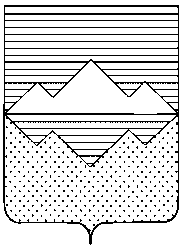 АДМИНИСТРАЦИЯСАТКИНСКОГО МУНИЦИПАЛЬНОГО РАЙОНАЧЕЛЯБИНСКОЙ ОБЛАСТИПОСТАНОВЛЕНИЕОт «31» декабря 2015 года № 740г. СаткаО мерах по реализации решения Собрания депутатов «О районном бюджете на 2016 год» В соответствии с Бюджетным кодексом Российской Федерации, решением Собрания депутатов Саткинского муниципального района от 29.11.2013 №506/52 «О принятии Положения «О бюджетном процессе в Саткинском муниципальном районе» в новой редакции» и решением Собрания депутатов Саткинского муниципального района от 30.12.2015 № 39/7 «О районном бюджете на 2016 год»ПОСТАНОВЛЯЮ:Принять к исполнению бюджет Саткинского муниципального района на 2016 год (далее – районный бюджет).Главным администраторам доходов районного бюджета и главным администраторам источников финансирования дефицита районного бюджета:1) обеспечить поступление налогов, сборов и других обязательных платежей в запланированном объеме и принять исчерпывающие меры по сокращению задолженности по их уплате;2)  ужесточить работу по привлечению резервов по собственным доходам;3) проводить систематический анализ невыясненных поступлений, зачисляемых в районный бюджет, и принимать оперативные меры по их снижению;4) представлять в Финансовое управление администрации Саткинского муниципального района:сведения для ведения кассового плана по доходам: оценку ожидаемого поступления доходов районного бюджета на очередной месяц, а также на год в целом с помесячной разбивкой ежемесячно, до 20 числа месяца, предшествующего планируемому; информацию с аналитическими материалами о причинах отклонения фактических поступлений за прошедший квартал (полугодие, 9 месяцев, год) по сравнению с плановыми показателями, и показателями соответствующего периода прошлого года, ежеквартально до 15 числа месяца, следующего за отчетным кварталом;информацию о сумме дебиторской задолженности плательщиков в разрезе кодов бюджетной классификации РФ, в том числе безнадежной к взысканию, о принятых мерах по ее сокращению и результативности этих мер ежеквартально до 15 числа месяца, следующего за отчетным кварталом.Рекомендовать Межрайонной ИФНС России №18 по Челябинской области (Ваганова М.Н.) представлять в Финансовое управление администрации Саткинского муниципального района:в трехдневный срок – копии решений о предоставлении отсрочек, рассрочек по уплате налогов и сборов, подлежащих зачислению в районный бюджет;информацию о возвратах крупных сумм налогов, сборов, подлежащих зачислению в районный бюджет по запросу финансового органа.Доведение лимитов бюджетных обязательств в 2016 году осуществляется с учетом особенностей, предусмотренных частью 13 решения Собрания депутатов Саткинского муниципального района от 30.12.2015 № 39/7 «О районном бюджете на 2016 год».Установить, что в 2016 году не допускается: 1) увеличение утвержденных в установленном порядке лимитов бюджетных обязательств по заработной плате (в части собственных средств) за счет экономии по использованию в текущем финансовом году лимитов бюджетных обязательств, предусмотренных на иные цели, если иное не установлено решением о бюджете; 2) уменьшение утвержденных в установленном порядке лимитов бюджетных обязательств (за счет собственных средств бюджета) на уплату начислений на выплаты по оплате труда в целях увеличения лимитов бюджетных обязательств, предусмотренных на иные цели, за исключением лимитов бюджетных обязательств для исполнения требований по исполнительным листам;3) принятие бюджетных обязательств в размерах, превышающих утвержденные лимиты бюджетных обязательств.Установить, что получатель средств районного бюджета при заключении договоров (муниципальных контрактов) на поставку товаров, выполнение работ и оказание услуг для обеспечения муниципальных нужд в пределах доведенных им в установленном порядке лимитов бюджетных обязательств вправе предусматривать авансовые платежи с последующей оплатой денежных обязательств, возникающих по договорам (муниципальным контрактам) на поставку товаров, выполнение работ и оказание услуг, после подтверждения поставки товаров, выполнения работ, оказания услуг, предусмотренных данными договора (муниципальными контрактами):в размере до 100 процентов суммы договора (муниципального контракта), но не более доведенных лимитов бюджетных обязательств – по договорам (муниципальным контрактам) об оказании услуг связи, о подписке на печатные издания и об их приобретении, о почтовых отправлениях, о приобретение авиационных, железнодорожных и других билетов для проезда транспортом, об обучении на курсах повышения квалификации, о взносах за участие в конференциях, семинарах и вебинарах, о проживании в гостиницах в период командировок, по договорам (муниципальным контрактам) на оказание услуг по технической инвентаризации, услуг по проведению экспертизы проектно-сметной документации, услуг по обязательному страхованию гражданской ответственности владельцев транспортных средств, расходов по уплате государственной пошлины за совершение нотариальных действий, за государственную регистрацию и иные юридические действия, за государственный технический осмотр транспортных средств, приобретение горюче-смазочных материалов;в размере до 30 процентов суммы договора (муниципального контракта) - по остальным договорам (муниципальным контрактам), если иное не предусмотрено нормативными правовыми актами Российской Федерации, Челябинской области и органов местного самоуправления Саткинского муниципального района.Предоставление из районного бюджета субсидий муниципальным бюджетным и автономным учреждениям (далее – учреждения) на финансовое обеспечение выполнения муниципального задания на оказание муниципальных услуг (выполнение работ) осуществляется на основании соглашения о предоставлении субсидии, заключенного ими с органом, исполняющим функции и полномочия учредителя учреждения, в соответствии с постановлением Администрации Саткинского муниципального района от 16.07.2012 № 1108 «Об утверждении нормативно-правовых актов в рамках реализации Федерального закона от 8 мая 2010 года № 83-ФЗ «О внесении изменений в отдельные законодательные акты Российской Федерации в связи с совершенствованием правового положения государственных (муниципальных) учреждений» в новой редакции».Предоставление субсидий муниципальным бюджетным и автономным учреждениям на иные цели в соответствии с абзацем 2 пункта 1 статьи 78.1 Бюджетного Кодекса Российской Федерации осуществляется в соответствии с порядками, установленными Администрацией Саткинского муниципального района, и на основании соглашения, заключенного ими с учреждением, осуществляющими функциии полномочия учредителя учреждения.Учреждениям, осуществляющим функции полномочия учредителя, при заключении соглашения, предусмотренного абзацем первым настоящего пункта, в качестве условия предоставления субсидии предусматривать обязательства муниципальных бюджетных и автономных учреждений по установлению авансовых платежей при заключении договоров на поставку товаров, выполнение работ, оказание услуг в размерах, предусмотренных пунктом 6 настоящего постановления.Муниципальные бюджетные и автономные учреждения обеспечивают возврат в районный бюджет средств в объеме остатков субсидий, предоставленных им в 2015 году:на финансовое обеспечение выполнения муниципальных заданий на оказание муниципальных услуг (выполнение работ), образовавшихся в связи с недостижением установленных муниципальным заданием показателей, характеризующих объем муниципальных услуг (выполнение работ), - не позднее 1 марта 2016 года;в соответствии с абзацем вторым пункта 1 статьи 78.1 Бюджетного кодекса Российской Федерации, в отношении которых наличие потребности в направлении их на те же цели в 2016 году не подтверждено в установленном порядке, - не позднее 1 февраля 2016 года.В 2016 году предложения органов местного самоуправления о выделении бюджетных ассигнований на принятие новых видов расходных обязательств или увеличении бюджетных ассигнований на исполнение существующих видов расходных обязательств рассматриваются только при условии внесения предложений о соответствующих источниках дополнительных поступлений в районный бюджет и(или) при сокращении бюджетных ассигнований по отдельным статьям расходов районного бюджета.Не допускается принятие бюджетных обязательств на 2016 год, возникающих из муниципальных контрактов на выполнение работ, оказание услуг (их этапов) продолжительностью более 1 месяца, если муниципальные контракты не заключены в установленном порядке до 1 декабря 2016 года. Заместителям Главы Саткинского муниципального района, руководителям органов местного самоуправления Саткинского муниципального района:1) обеспечить в 2016 году контроль за реализацией указов Президента Российской Федерации от 7 мая 2012 года;2) проводить ежеквартальный мониторинг достижения целевых индикаторов, установленных муниципальными программами Саткинского муниципального района;3) активизировать работу по привлечению в районный бюджет целевых средств из федерального и областного бюджетов;4) продолжить работу по повышению энергоэффективности и рациональному потреблению ресурсов;5) принять меры по недопущению просроченной кредиторской и роста дебиторской задолженности;6) усилить контроль за эффективностью деятельности муниципальных учреждений;7) обеспечить соблюдение нормативов расходов на оплату труда депутатов, выборных должностных лиц органов местного самоуправления, осуществляющих свои полномочия на постоянной основе, и муниципальных служащих, установленных на 2016 год. Главным распорядителям бюджетных средств:1) обеспечить в срок до 29 января 2016 года возврат в доход областного бюджета неиспользованного остатка по состоянию на 1 января 2016 года целевых федеральных и областных целевых средств;2) организовать заключение соглашений с муниципальными бюджетными и автономными учреждениями на финансовое обеспечение и муниципального задания на оказание муниципальных услуг (выполнение работ) до 18 января 2016 года и обеспечить контроль за выполнением условий соглашения;3) организовать работу по размещению информации о муниципальных учреждениях на официальном сайте Российской Федерации www.bus.gov.ru в соответствии с приказом Министерства финансов Российской Федерации от 21 июля 2011 года №86н «Об утверждении Порядка предоставления информации государственным (муниципальным) учреждением, ее размещения на официальном сайте в сети интернет и ведения указанного сайта»;4) организовать работу по контролю за возвратом в доход районного бюджета средств, указанных в абзацах четвертом и пятом пункта 8 настоящего постановления;5) продолжить работу по повышению энергоэффективности и рациональному потреблению топливно-энергетических ресурсов;6) принять меры по сокращению задолженности по уплате неналоговых платежей;7) обеспечить:формирование муниципальных заданий в отношении муниципальных бюджетных и автономных учреждений на оказание муниципальных услуг (выполнение работ) с учетом анализа их исполнения в 2015 году, а также усиление контроля за выполнением муниципальных заданий на оказание муниципальных услуг (выполнение работ), в том числе за достижением установленных в них показателей;дальнейшее повышение качества муниципальных программ Саткинского муниципального района, а также увеличение доли расходов районного бюджета, формируемых и исполняемых в рамках муниципальных программ Саткинского муниципального района;полное освоение целевых поступлений межбюджетных трансфертов, предоставленных из областного бюджета;работу по укреплению системы внутреннего финансового коонтроля и аудита и обеспечению их эффективности;взаимодействие с областными органами государственной власти по курируемым направлениям по вопросу выделения в 2016 году дополнительных средств из федерального и областного бюджетов, не приводящих к увеличению уровня софинансирвоания за счет средств районного бюжета, и их эффективное использование;представление в Финансовое управление администрации Саткинского муниципального района:информации об общей сумме просроченной задолженности по неналоговым доходам, в том числе невозможной к взысканию дебиторской задолженности, о принятых мерах по ее сокращению и результативности этих мер ежеквартально, до 15 числа месяца, следующего за отчетным кварталом;отчетов о результатах работы по снижению резервов налогвоых и неналоговых доходов местных бюджетов ежеквартально до 15 числа месяца, следующего за отчетным кварталом.7) не допускать образования просроченной кредиторской задолженности по принятым обязательствам, впервую очередь, по заработной плате, социальным выплатам и оплате топливно-энергетических ресурсов и роста дебиторской задолженности муниципальных учреждений;8) повышать эффективность использования бюджетных средств, обеспечивая доступность и качество оказываемых муниципальными учреждениями муниципальных услуг;9) представлять в Финансовое управление администрации Саткинского муниципального района информацию о расходовании целевых межбюджетных трансфертов, поступивших из областного бюджета, по форме, установленной Министерством финансов Челябинской области, ежемесячно до 6-го числа месяца, следующего за отчетным месяцем. Финансовому управлению администрации Саткинского муниципального района:1) обеспечить:представление в Министерство финансов Челябинской области решения о бюджете на 2016 год, а также сведений о внесенных в него изменениях в течение 10 рабочих дней после их принятия;контроль за возвратом до 29 января 2016 года в доход областного бюджета неиспользованных по состоянию на 1 января 2016 года остатков федеральных и областных целевых средств.Рекомендовать органам местного самоуправления городских и сельских поселений Саткинского муниципального района:обеспечить:представление в Финансовое управление администрации Саткинского муниципального района:решений о земельном налоге и налоге на имущество физических лиц, а также сведений о внесенных в них изменениях, принятых соответствующими представительными органами в течение 3 рабочих дней после их принятия;решений о внесении изменений в местный бюджет на 2016 год, принятых соответствующими представительными органами, в течение 3 рабочих дней после их принятия;информации об общей сумме просроченной задолженности по неналоговым доходам, в том числе невозможной к взысканию дебиторской задолженности, о принятых мерах по ее сокращению и результативности этих мер ежеквартально, до 15 числа месяца, следующего за отчетным кварталом;отчетов о результатах работы по снижению резервов налоговых и неналоговых доходов местных бюджетов ежеквартально до 15 числа месяца, следующего за отчетным кварталом;возврат в течение первых 5 рабочих дней 2016 года в доход районного бюджета не использованных по состоянию на 1 января 2016 года остатков федеральных целевых средств, а также областных целевых средств;проводить мероприятия по укреплению доходной базы местных бюджетов и использованию имеющихся резервов повышения собственных доходов; повышение эффективности работы с налоговыми органами и другими главными администраторами доходов бюджетов поселений по вопросам полноты и своевременности уплаты налогов и других обязательных платежей, а также взыскания недоимки с плательщиков юридических и физических лиц;соблюдение нормативов расходов на оплату труда депутатов, выборных должностных лиц местного самоуправления, осуществляющих свои полномочия на постоянной основе, и муниципальных служащих, установленных на 2016 год;полное и своевременное освоение целевых средств, полученных из федерального, областного и районного бюджета в виде межбюджетных трансфертов;соблюдение условий Соглашения, подписанных с Министерством финансов Челябинской области «О мерах по повышению эффективности использования бюджетных средств и увеличению поступлений налоговых и неналоговых доходов бюджета»;проведение мониторинга соблюдения требований бюджетного законодательства;не допускать:образования просроченной кредиторской задолженности по принятым обязательствам, в первую очередь, по заработной плате, социальным выплатам и оплате топливно-энергетических ресурсов и роста дебиторской задолженности муниципальных учреждений;принятие бюджетных обязательств в размерах, превышающих утвержденные бюджетные ассигнований и (или) лимиты бюджетных обязательств.Организацию выполнения настоящего постановления возложить на заместителей Главы Саткинского муниципального района по курируемым направлениям.Отделу организационной и контрольной работы Администрации Саткинского муниципального района (Корочкина Н.П.) разместить настоящее постановление на официальном сайте Администрации Саткинского муниципального района.Настоящее постановление вступает в силу с 1 января 2016 года.Исполняющий обязанности ГлавыСаткинского муниципального района                                                                  И.В. Пасхин                                                                